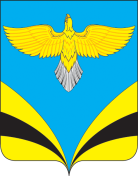 Собрание представителей сельского поселения Преполовенкамуниципального района Безенчукский Самарской областичетвертого созыва  РЕШЕНИЕ   « 30» октября 2023 г.                                                                               № 120/53О внесении изменений в Положение о земельном налоге на территории сельского поселения Преполовенка муниципального района Безенчукский Самарской области, утвержденное решением Собрания представителей сельского поселения Преполовенка муниципального района Безенчукский Самарской области от 11.12.2018 № 133/53В целях приведения Положения о земельном налоге на территории сельского поселения Преполовенка муниципального района Безенчукский Самарской области, утвержденного решением Собрания представителей сельского поселения Преполовенка муниципального района Безенчукский Самарской области от 11.12.2018 № 133/53, в соответствие с Налоговым кодексом Российской Федерации Собрание представителей сельского поселения Преполовенка муниципального района Безенчукский Самарской областиРЕШИЛО:1. Внести в абзац четвертый пункта 4.1 Положения о земельном налоге на территории сельского поселения Преполовенка муниципального района Безенчукский Самарской области, утвержденного решением Собрания представителей сельского поселения Преполовенка муниципального района Безенчукский Самарской области от 11.12.2018 № 133/53,изменения, слова «и объектами» заменив словами «и (или) объектами», слова «доли в праве на земельный участок, приходящейся на объект» заменив словами «части земельного участка, приходящейся на объект недвижимого имущества», слова «и к объектам» заменив словами «и (или) к объектам».2. Опубликовать настоящее решение в газете сельского поселения Преполовенка муниципального района Безенчукский Самарской области «Вестник сельского поселения Преполовенка» и разместить на официальном сайте Администрации сельского поселения Преполовенка муниципального района Безенчукский Самарской области в информационно-телекоммуникационной сети «Интернет»по адресу: prepolovenka.ru.3. Настоящее решение вступает в силу по истечении одного месяца со дня его официального опубликования, но не ранее 1-го числа очередного налогового (расчетного) периода по земельному налогу.Председатель Собрания представителей сельского поселения Преполовенкамуниципального района БезенчукскийСамарской области                                                                 М.М.Баннова                                          Главасельского поселения Преполовенкамуниципального района БезенчукскийСамарской области                                                                 В.Б.Васильев                                